          Týdenní plán č. 31    2. – 6.5. 2022       Myši patří do nebe – společné čteníNaše „kouzelná kuchařka“ …  proti strachu2.5. prevence s českou policií …(ve škole)                                                               2.neděle v květnu ………………………………………………                                                                                                                                            Co nacházíme v učebnicích a kolem sebe…             ČÍM SE ZABÝVÁME     Hledám, pozoruji a hodnotím MatematikaPS 3.díl Sčítánína odčítání – tabulky, pyramidy, parketování a stavby z kostek, slovní úlohy, krokováníSčítání a odčítání,násobení,krokování, pyramidyÚlohy dědy Lesoně, rýsování podle pravítkaČeský jazykPíšeme v písance a sešitechTvrdé a měkké slabiky i/y, abecedaDruhy vět, význam slovSlovní druhyČtenářské dílny – práce s textemSlovní druhy … co to je? Které už znáš?Samostatné čtení a psaníCo už umím v pravopisu ???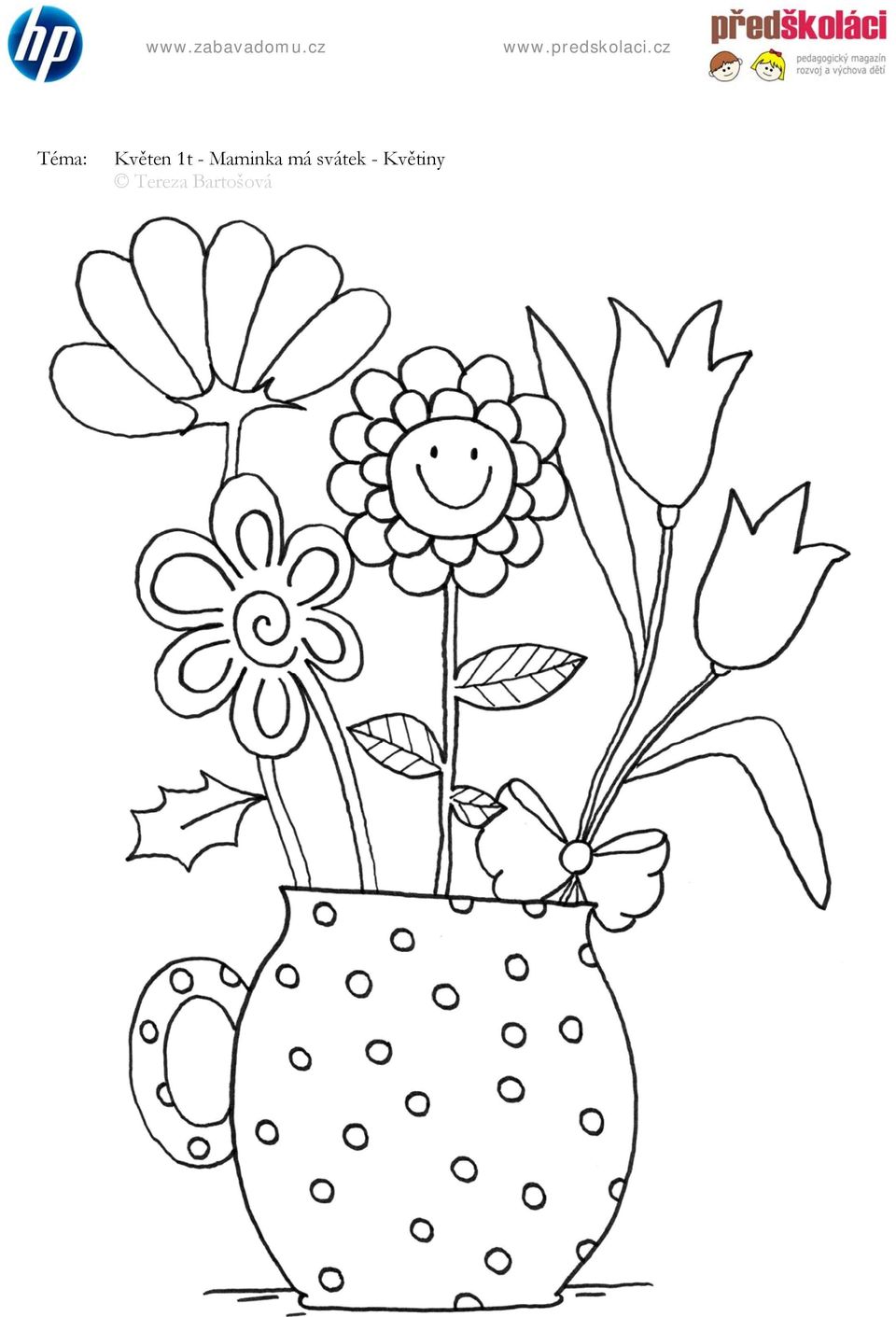 PrvoukaMěstoLidské tělo – co jíme a proč?Lidské tělo ….Co a proč jíme….To ostatní(kreslím, běhám a skáču, poslouchám hudbu …)Umím si udržovat pořádek ve svých pomůckách.